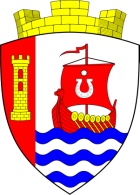 Муниципальное образованиеСвердловское городское поселениеВсеволожского муниципального районаЛенинградской областиАДМИНИСТРАЦИЯПОСТАНОВЛЕНИЕ«15»    07     2019 г.                                                                    № 408/01-07г.п.им. СвердловаВ соответствии с пунктом 5 статьи 264.2 Бюджетного кодекса Российской Федерации, Уставом муниципального образования «Свердловское городское поселение» Всеволожского муниципального района Ленинградской области, Положением «О бюджетном процессе в муниципальном образовании «Свердловское городское поселение» Всеволожского муниципального района Ленинградской области», утвержденным решением совета депутатов МО «Свердловское городское поселение» от 29 августа 2017 № 36, администрация муниципального образования «Свердловское городское поселение» Всеволожского муниципального района Ленинградской области (далее – администрация) постановляет:1. Утвердить отчет об исполнении бюджета муниципального образования «Свердловское городское поселение» Всеволожского муниципального района Ленинградской области за 1 полугодие 2019 года:1.1. по доходам (приложение № 1);1.2. по расходам (приложение № 2);1.3. по источникам финансирования дефицита бюджета (приложение № 3).2. Утвердить отчет по финансированию муниципальных программ МО «Свердловское городское поселение» за 1 полугодие 2019 года (приложение № 4).3. Утвердить отчет о расходовании средств резервного фонда администрации МО «Свердловское городское поселение» за 1 полугодие 2019 года (приложение № 5).4. Принять к сведению информацию о численности и оплате труда муниципальных служащих органов местного самоуправления и работников муниципальных учреждений МО «Свердловское городское поселение» за 1 полугодие 2019  года (приложение № 6).5. Направить отчет об исполнении местного бюджета в совет депутатов МО «Свердловское городское поселение».6. Настоящее постановление подлежит официальному опубликованию в газете «Всеволожские вести» приложение «Невский берег» и на официальном сайте муниципального образования в сети Интернет.7. Настоящее постановление вступает в силу со дня его официального опубликования.8. Контроль за исполнением  настоящего постановления возложить на  заместителя главы администрации по экономическим вопросам. Глава администрации                                                              И.В. КупинаИСПОЛНЕНИЕ муниципальных программ МО «Свердловское городское поселение»за 1 полугодие 2019 годаСВЕДЕНИЯ о численности муниципальных служащих органов местного самоуправления, работников муниципальных учреждений МО «Свердловское городское поселение» и фактических затрат на их денежное содержаниеза 1 полугодие 2019 годаОб утверждении отчета об исполнении бюджета муниципального образования «Свердловское городское поселение Всеволожского муниципального района Ленинградской области за 1 полугодие 2019 годаПриложение №1к постановлению администрацииМО «Свердловское городское поселение»
от  15.07.2019г.  № 408/01-07Приложение №1к постановлению администрацииМО «Свердловское городское поселение»
от  15.07.2019г.  № 408/01-07Приложение №1к постановлению администрацииМО «Свердловское городское поселение»
от  15.07.2019г.  № 408/01-07Приложение №1к постановлению администрацииМО «Свердловское городское поселение»
от  15.07.2019г.  № 408/01-07Приложение №1к постановлению администрацииМО «Свердловское городское поселение»
от  15.07.2019г.  № 408/01-07Исполнение бюджета доходов
МО "Свердловское городское поселение" за 1 полугодие 2019 годаИсполнение бюджета доходов
МО "Свердловское городское поселение" за 1 полугодие 2019 годаИсполнение бюджета доходов
МО "Свердловское городское поселение" за 1 полугодие 2019 годаИсполнение бюджета доходов
МО "Свердловское городское поселение" за 1 полугодие 2019 годаИсполнение бюджета доходов
МО "Свердловское городское поселение" за 1 полугодие 2019 годаКодНаименованиеСумма
(тыс. руб.)Факт на 01.07.19 (тыс.руб.)Процент вып-я1 00 00000 00 0000 000НАЛОГОВЫЕ И НЕНАЛОГОВЫЕ ДОХОДЫ339038,8192111,8257%1 01 00000 00 0000 000Налоги на прибыль, доходы160 000,089013,6856% 1 01 02000 01 0000 110Налог на доходы физических лиц160 000,089013,6856%1 03 00000 00 0000 000Налоги  на  товары   (работы,   услуги), реализуемые  на  территории   Российской  Федерации3000,01837,9461%1 03 02000 01 0000 110Акцизы по подакцизным товарам (продукции), производимые на территории Российской Федерации 3000,01837,9461% 1 05 00000 00 0000 000Налоги на совокупный  доход 6 000,03011,050% 1 05 03000 00 0000 110ЕСХН6 000,03011,050% 1 06 00000 00 0000 000Налоги на имущество145000,079912,7455%1 06 01000 00 0000 110Налог на имущество  физических лиц, зачисляемый в бюджеты поселений5 000,0831,6617%1 06 06000 00 0000 110Земельный налог140000,079081,0857%                                                                ИТОГО НАЛОГОВЫЕ ДОХОДЫ                                                                ИТОГО НАЛОГОВЫЕ ДОХОДЫ314000,0173775,3655%1 11 00000 00 0000 000Доходы от использования имущества, находящегося в государственной и муниципальной собственности12 300,05629,2246%1 11 05010 00 0000 120Доходы, получаемые в виде арендной платы за земельные участки, государственная собственность на которые не разграничена и которые расположены в границах поселений, а также средства от продажи права на заключение договоров аренды указанных земельных участков10 000,04861,0549%1 11 05025 13 0000 120Доходы, получаемые в виде арендной платы, а также средства от продажи права на заключение договоров аренды за земли, находящиеся в собственности городских поселений (за исключением земельных участков муниципальных бюджетных и автономных учреждений)-9,3-1 11 05075 13 0000 120Доходы от сдачи в аренду имущества, составляющего казну городских поселений (за исключением земельных участков)2 300,0758,8633%1 13 00000 00 0000 000Доходы от оказания платных услуг и компенсации затрат государства688,8277,7540%1 13 01995 13 0000 130Прочие доходы от оказания платных услуг (работ) получателями средств бюджетов поселений688,8277,7540%1 14 00000 00 0000 000Доходы от продажи материальных и нематериальных активов12000,012338,94103%1 14 02053 13 0000 410Доходы от реализации иного имущества, находящегося в собственности городских поселений (за исключением имущества муниципальных бюджетных и автономных учреждений, а также имущества муниципальных унитарных предприятий, в том числе казенных), в части реализации основных средств по указанному имуществу-10000,0-1 14 06013 13 0000 430Доходы от продажи земельных участков, государственная собственность на которые не разграничена и которые расположены в границах поселений12 000,02338,9420% 1 16 00000 00 0000 000Штрафы, санкции, возмещение ущерба-20,0 1 16 90050 13 6000 140Прочие поступления от денежных взысканий (штрафов) и иных сумм в возмещение ущерба, зачисляемые в бюджеты городских поселений (федеральные государственные органы, Банк России, органы управления государственными внебюджетными фондами Российской Федерации)-20,01 17 00000 00 0000 000Прочие неналоговые доходы50,070,55141%1 17 05050 13 0000 180Прочие неналоговые доходы бюджетов городских поселений50,070,55141%                                                               ИТОГО НЕНАЛОГОВЫЕ ДОХОДЫ                                                               ИТОГО НЕНАЛОГОВЫЕ ДОХОДЫ25038,818336,4573%2 00 00000 00 0000 000БЕЗВОЗМЕЗДНЫЕ ПОСТУПЛЕНИЯ13437,342660,6920%2 0220216 13 0000 150Субсидии бюджетам городских поселений на осуществление дорожной деятельности в отношении автомобильных дорог общего пользования, а также капитального ремонта и ремонта дворовых территорий многоквартирных домов, проездов к дворовым территориям многоквартирных домов населенных пунктов6125,4-0%2 02 29999 13 0000 150Прочие субсидии бюджетам городских поселений6812,42377,435%2 02 30024 13 0000 150Субвенции бюджетам городских поселений на выполнение передаваемых полномочий субъектов Российской Федерации7,047,04100%2 02 35118 13 0000 150Субвенции бюджетам поселений на осуществление первичного воинского учета на территориях, где отсутствуют военные комиссариаты492,5278,2557%2 19 60010 13 0000 150Возврат остатков субсидий, субвенций и иных межбюджетных трансфертов, имеющих целевое назначение, прошлых лет из бюджетов городских поселений- -2,0 -ВСЕГО ДОХОДОВВСЕГО ДОХОДОВ352476,14194772,5155%Приложение №2к постановлению администрацииМО «Свердловское городское поселение»
от  15.07.2019г.  № 408/01-07Исполнение бюджета МО "Свердловское городское поселение"Приложение №2к постановлению администрацииМО «Свердловское городское поселение»
от  15.07.2019г.  № 408/01-07Исполнение бюджета МО "Свердловское городское поселение"Приложение №2к постановлению администрацииМО «Свердловское городское поселение»
от  15.07.2019г.  № 408/01-07Исполнение бюджета МО "Свердловское городское поселение"Приложение №2к постановлению администрацииМО «Свердловское городское поселение»
от  15.07.2019г.  № 408/01-07Исполнение бюджета МО "Свердловское городское поселение"Приложение №2к постановлению администрацииМО «Свердловское городское поселение»
от  15.07.2019г.  № 408/01-07Исполнение бюджета МО "Свердловское городское поселение"Приложение №2к постановлению администрацииМО «Свердловское городское поселение»
от  15.07.2019г.  № 408/01-07Исполнение бюджета МО "Свердловское городское поселение"по расходам за 1 полугодие 2019 годапо расходам за 1 полугодие 2019 годапо расходам за 1 полугодие 2019 годапо расходам за 1 полугодие 2019 годапо расходам за 1 полугодие 2019 годапо расходам за 1 полугодие 2019 годаУточненный ИсполненоИсполненопланна 01.07.2019 г.на 01.07.2019 г.РзПРна 2019 г. (тыс.руб.)Сумма (тыс.руб.)% исполн.ОБЩЕГОСУДАРСТВЕННЫЕ ВОПРОСЫ0100106853,0434138,0832%Функционирование высшего должностного лица субъекта Российской Федерации и муниципального образования01022777,201080,8539%Функционирование законодательных (представительных) органов государственной власти и представительных органов муниципальных образований01036351,682388,9538%Функционирование Правительства Российской Федерации, высших исполнительных органов государственной власти субъектов Российской Федерации, местных администраций010462262,1725610,8741%Обеспечение проведения выборов и референдумов01071200,000,000%Резервные  фонды01111 000,000,000%Другие общегосударственные вопросы011333262,005057,4115%НАЦИОНАЛЬНАЯ ОБОРОНА 0200556,50275,7550%Мобилизационная и вневойсковая подготовка0203556,50275,7550%НАЦИОНАЛЬНАЯ БЕЗОПАСНОСТЬ И ПРАВООХРАНИТЕЛЬНАЯ ДЕЯТЕЛЬНОСТЬ030016317,543127,8319%Защита населения и территории от чрезвычайных ситуаций природного и техногенного характера, гражданская оборона03097900,00441,246%Обеспечение пожарной безопасности03101500,0094,056%Другие вопросы в области национальной безопасности и правоохранительной деятельности03146917,542592,5538%НАЦИОНАЛЬНАЯ ЭКОНОМИКА040048055,303259,027%Дорожное хозяйство (дорожные фонды)040941071,301181,323%Другие вопросы в области национальной экономики04126984,002077,7030%ЖИЛИЩНО-КОММУНАЛЬНОЕ ХОЗЯЙСТВО0500239410,0525142,6711%Жилищное хозяйство050122045,801160,685%Коммунальное хозяйство050292459,681455,092%Благоустройство0503124904,5722526,9018%ОБРАЗОВАНИЕ07003560,00281,78%Молодежная политика 07073560,00281,78%КУЛЬТУРА, КИНЕМАТОГРАФИЯ 080035930,8013415,4637%Культура080135930,8013415,4637%СОЦИАЛЬНАЯ ПОЛИТИКА100015017,9712202,5081%Пенсионное обеспечение1001294,25117,8940%Социальное обеспечение100314423,7211784,6182%Другие вопросы в области социальной политики1006300,00300,00100%ФИЗИЧЕСКАЯ КУЛЬТУРА И СПОРТ11005323,20411,778%Другие вопросы в области физической культуры и  спорта11055323,20411,778%СРЕДСТВА МАССОВОЙ ИНФОРМАЦИИ1200800,00221,6028%Периодическая печать и издательства 1202800,00221,6028%ИТОГО РАСХОДОВ471824,4092476,3920%Приложение №3к постановлению администрацииМО «Свердловское городское поселение»
от  15.07.2019г.  № 408/01-07Приложение №3к постановлению администрацииМО «Свердловское городское поселение»
от  15.07.2019г.  № 408/01-07    ИСПОЛНЕНИЕ                                                         бюджета МО "Свердловское городское поселение" по источникам финансирования дефицита бюджета за 1 полугодие 2019 годаКод бюджетной классификацииИсточники финансирования дефицита бюджета План 2019 г. Факт   на 01.07.2019 г.(тыс. руб.)(тыс. руб.)000 01 05 00 00 00 0000 000Изменение  остатков  средств  на  счетах по учету средств бюджета--102296,12000 01 05 02 01 13 0000 510Увеличение  прочих  остатков денежных средств бюджетов --194772,51000 01 05 02 01 13 0000 610Уменьшение прочих остатков денежных средств бюджетов-92476,39Источники внутреннего финансирования  бюджета-- Всего источников финансирования дефицита бюджета Всего источников финансирования дефицита бюджета--102296,12Приложение №4к постановлению администрацииМО «Свердловское городское поселение»
 от  15.07.2019г.  № 408/01-07№         п/пНаименование программыПланна 2019 год                 (тыс. руб.)Факт на 01.07.2019г.(тыс. руб.)№         п/пНаименование программыПланна 2019 год                 (тыс. руб.)Факт на 01.07.2019г.(тыс. руб.)1.МП «Развитие межмуниципального, межконфессионального и международного сотрудничества» МО «Свердловское городское поселение» на 2019-2021 годы»100,000,002.МП «Развитие муниципальной службы муниципального образования «Свердловское городское поселение» на 2019-2021 годы»600,000,003.МП «Безопасный город» МО «Свердловское городское поселение» на 2019-2021 годы»9400,00535,294.МП «Совершенствование и развитие автомобильных дорог общего пользования местного значения, дворовых территорий многоквартирных домов, проездов к дворовым территориям многоквартирных домов МО «Свердловское городское поселение» на 2019-2021 годы»36071,301181,325.МП «Обеспечение безопасности дорожного движения на территории МО «Свердловское городское поселение» на 2019-2021 годы»5000,000,006.МП «Имущественная политика и развитие градостроительства в МО «Свердловское городское поселение» на 2019-2021 годы»6984,002077,707.МП «Переселение граждан из аварийного жилищного фонда на территории МО «Свердловское городское поселение» Всеволожского муниципального района Ленинградской области в 2019-2025 годах»18058,900,008.МП «Развитие жилищно-коммунального хозяйства МО «Свердловское городское поселение» на 2019-2021 годы»96372,682615,779. МП «Комплексное благоустройство территории МО «Свердловское городское поселение» на 2019- 2021 годы»121025,2822526,9010.МП «Развитие части территории муниципального образования «Свердловское городское поселение» Всеволожского муниципального района Ленинградской области на 2019 год»171,900,00 11. МП "Содействие участию населения в осуществлении местного самоуправления в иных формах на территориях административных центров МО "Свердловское городское поселение" Всеволожского муниципального района Ленинградской области на 2019 год"3707,390,0012.МП «Спорт и молодёжная политика МО «Свердловское городское поселение» на 2019-2021 годы»8883,20693,4713.МП «Переселение граждан из аварийного жилищного фонда на территории МО «Свердловское городское поселение» Всеволожского муниципального района Ленинградской области в 2013-2017 годах»10996,9010908,4314.МП «Дополнительные меры социальной поддержки и социальной помощи гражданам МО «Свердловское городское поселение» на 2019 - 2021 годы»2820,00876,1815.МП «Обеспечение качественным жильем граждан на территории МО «Свердловское городское поселение» на 2019-2021 годы»606,870,00ИТОГО:320798,4241415,06Приложение №5к постановлению администрацииМО «Свердловское городское поселение»
от  15.07.2019г.  № 408/01-07ОТЧЕТо расходовании средств резервного фондаадминистрации МО «Свердловское городское поселение» за 1 полугодие 2019 годаОТЧЕТо расходовании средств резервного фондаадминистрации МО «Свердловское городское поселение» за 1 полугодие 2019 годаОТЧЕТо расходовании средств резервного фондаадминистрации МО «Свердловское городское поселение» за 1 полугодие 2019 годаОТЧЕТо расходовании средств резервного фондаадминистрации МО «Свердловское городское поселение» за 1 полугодие 2019 годаОТЧЕТо расходовании средств резервного фондаадминистрации МО «Свердловское городское поселение» за 1 полугодие 2019 годаОТЧЕТо расходовании средств резервного фондаадминистрации МО «Свердловское городское поселение» за 1 полугодие 2019 годаОТЧЕТо расходовании средств резервного фондаадминистрации МО «Свердловское городское поселение» за 1 полугодие 2019 года(руб.)№ п/пНаименование получателяРПрУточненный план на годВыделенопо распоряжению администрацииФактически израсходовано1Администрация МО «Свердловское городское поселение» 01111 000 000,00,00,0ИТОГО:1 000 000,00,00,0Приложение №6к постановлению администрацииМО «Свердловское городское поселение»
от  15.07.2019г.  № 408/01-07Категория работников Среднесписочная численность работников (чел.)Фактические расходы на заработную плату работников за отчетный период (тыс. руб.)Муниципальные служащие органов местного самоуправления3219320,6В т. ч. муниципальные служащие, исполняющие переданные государственные полномочия (ВУС)2215,8Работники муниципальных учреждений5113223,9